四川出入境检验检疫局2018年考试录用公务员面试公告根据公务员录用工作有关规定，现就2018年四川出入境检验检疫局录用公务员面试有关事宜通知如下：一、面试分数线及进入面试人员名单以上无递补人员，同一职位考生按准考证号排序。二、面试确认请进入面试的考生于2018年3月4日18时前确认是否参加面试，确认方式为电子邮件和传真。要求如下：1.发送电子邮件至，并同时传真到028-85589931。2.电子邮件和传真标题统一写成“XXX确认参加四川出入境检验检疫局XX职位面试”，内容见附件1。如网上报名时填报的通讯地址、联系方式等信息发生变化，请在电子邮件和传真中注明。3. 逾期未确认的，视为自动放弃，不再进入面试程序。三、放弃面试的处理放弃面试的考生请填写《放弃公务员面试的声明》（详见附件2），经本人签名，于2018年3月4日18时前传真至028-85589931或发送扫描件至2305861182@qq.com。未在规定时间内填报放弃声明，又因个人原因不参加面试的，视情节将上报中央公务员主管部门记入诚信档案。四、资格复审请考生于2018年3月7日09:00时到四川出入境检验检疫局接受现场资格复审。参加资格复审需携带以下材料（均为原件），以供查证。并按照顺序准备一套复印件：1.身份证复印件、学生证（或工作证）。2. 公共科目笔试准考证。3. 考试报名登记表（贴好照片，如实、详细填写个人学习、工作经历，时间必须连续，并注明各学习阶段是否在职学习，取得何种学历和学位）。4. 本（专）科、研究生各阶段学历、学位证书复印件，所报职位要求的外语等级证书、职业资格证书等材料。5. 报考职位所要求的基层工作经历有关证明材料。在党政机关、事业单位、国有企业工作过的考生，需提供单位人事部门出具的基层工作经历证明，并注明起止时间和工作地点；在其他经济组织、社会组织等单位工作过的考生，需提供相应劳动合同或缴纳社保证明。6. 除上述材料外，考生需按照身份类别，提供以下材料：应届毕业生提供所在学校加盖公章的报名推荐表（须注明培养方式）。社会在职人员提供所在单位人事部门出具的同意报考证明（详见附件3），证明中需注明考生政治面貌，工作单位详细名称、地址，单位人事部门联系人和办公电话。现工作单位与报名时填写单位不一致的，还需提供离职证明。留学回国人员提供我驻外使领馆出具的留学回国证明和教育部留学服务中心认证的国外学历学位认证书。待业人员提供所在街道或存档人才中心出具的待业证明（或未就业证明）（详见附件4），需注明考生政治面貌和出具证明单位联系人和办公电话。“大学生村官”项目人员提供由县级及以上组织人事部门出具的服务期满、考核合格的证明；“农村义务教育阶段学校教师特设岗位计划”项目人员提供省级教育部门统一制作，教育部监制的“特岗教师”证书和服务“农村义务教育阶段学校教师特设岗位计划”鉴定表；“三支一扶”计划项目人员提供各省“三支一扶”工作协调管理办公室出具的高校毕业生“三支一扶”服务证书；“大学生志愿服务西部计划”项目人员提供由共青团中央统一制作的服务证和大学生志愿服务西部计划鉴定表。考生应对所提供材料的真实性负责，材料不全或主要信息不实，影响资格审查结果的，将取消面试资格。未按时参加资格复审者视为自动放弃面试资格。五、面试安排1.方式：结构化面试。2.报到时间：2018年3月7日09:00，进行面试资格复审，并分发考生须知，强调注意事项。3.报到地点：四川出入境检验检疫局（地址：成都市一环路南四段28号，具体位置和乘车方式详见附件5）。4.面试时间：面试分别于2018年3月8日和3月9日进行。报考职位相应的面试时间详见面试人员名单。面试于当日上午9:00开始，当天面试的所有考生须于当日当日上午8:30前到面试地点报到。截止面试当天上午8:30没有进入候考室的考生，取消考试资格。5.面试地点：四川出入境检验检疫局，由工作人员引导。6.面试成绩公布：面试结束后第二天，通过国家公务员考录网站发布考生面试成绩，并在四川出入境检验检疫局网站（www.scciq.gov.cn）公布。六、体检和考察1.体检和考察人选的确定参加面试人数与录用计划数比例达到3:1及以上的，面试后按综合成绩从高到低的顺序1:1确定体检和考察人选；比例低于3:1的，考生面试成绩应达到其所在面试考官组使用同一面试题本面试的所有人员的平均分，方可按综合成绩从高到低的顺序1:1确定体检和考察人选。2.体检体检于3月12日（周一）进行，请于当天上午08：00点在四川出入境检验检疫局大门口集合，届时统一前往，请考生合理安排好行程，注意安全。体检费用由考生本人承担。（体检相关事宜另行通知）体检按照国家公务员考试体检的相关规定和招考计划中明确的标准执行。考生须按时到达指定地点（不按时参加体检者，视为自动放弃）。对于在体检过程中，弄虚作假或者故意隐瞒真实情况致使体检结果失真的体检者，不予录用或取消录用，并上报中央公务员主管部门记入不诚信记录。3.综合成绩计算方式综合成绩计算：综合成绩=（笔试总成绩÷2）×50% + 面试成绩×50%。体检、考察不合格的，视情况按相应职位综合成绩从高到低的顺序依次递补。七、注意事项考生应按公告要求提供有关资料，并对个人提供资料的真实性负责；按时到达面试、体检集合地点；自行解决食宿、交通及体检费用。若有其他不明事项，可与我局人事处联系。联系方式：028-82998352（电话）028-85589931（传真）2305861182@qq.com（电子邮箱）欢迎各位考生对我们的工作进行监督。附件：1. 面试确认内容（样式）2. 放弃面试资格声明（样式）3. 同意报考证明（样式）4. 待业证明（样式）5.报到、面试地点位置示意图和乘车方式四川出入境检验检疫局2018年2月26日附件1XXX确认参加四川出入境检验检疫局XX职位面试四川出入境检验检疫局人事处：本人XXX，身份证号：XXXXXXXXXXXXXXXXXX，公共科目笔试总成绩：XXXXX，报考XX职位（职位代码XXXXXXX），已进入该职位面试名单。我能够按照规定的时间和要求参加面试。姓名（如果传真需手写签名）：日期：附件2放弃面试资格声明四川出入境检验检疫局人事处：本人XXX，身份证号：XXXXXXXXXXXXXXXXXX，报考XX职位（职位代码XXXXXXXXX），已进入该职位面试名单。现因个人原因，自愿放弃参加面试，特此声明。联系电话：XXX-XXXXXXXX签名（考生本人手写）：日期：身份证复印件粘贴处附件3同意报考证明我单位同意XXX同志报考四川出入境检验检疫局XX职位（职位代码：XXXXXXXX）公务员，该同志目前不是在职公务员或参公单位工作人员。如果该同志被贵单位录用，我们将配合办理其工作调动手续。现提供该同志有关信息如下：人事部门负责人（签字）：办公电话：  盖章（人事部门公章）2018年  月  日附件4待业证明四川出入境检验检疫局人事处：XXX同志，性别X，政治面貌：xxx，身份证号码为：XXXXXXXX，其户籍在XXXX，现系待业人员。特此证明。盖章                               2018年月日注：该证明由户籍所在地居委会、社区、街道、乡镇或相关劳动社会保障机构开具。附件5报到、面试地点位置示意图及乘车方式四川出入境检验检疫局：成都市一环路南四段28号乘车路线：乘坐公交车211路、19路、27路、34路、45路、59路、72路、77路、115路、306路到“一环路高升桥东路口站”下车即可到达；或乘坐地铁3号线到高升桥站下车，C出口出来即可到达。（详见下图）。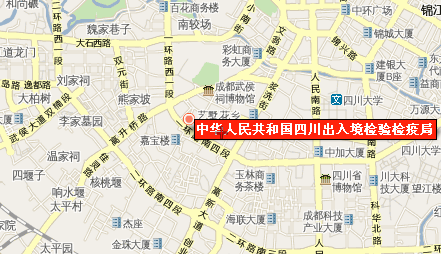 职位名称及代码面试分数线姓名准考证号面试时间备注成都检验检疫局化矿产品检验监管副主任科员（300110001105）134.400贾晧玮1302341622103月8日成都检验检疫局化矿产品检验监管副主任科员（300110001105）134.400王法国1302377733153月8日成都检验检疫局化矿产品检验监管副主任科员（300110001105）134.400黄松1302435082033月8日成都检验检疫局法制综合业务副主任科员（300110001106）137.300潘悠1302215519053月8日成都检验检疫局法制综合业务副主任科员（300110001106）137.300夏思1302443508033月8日成都检验检疫局法制综合业务副主任科员（300110001106）137.300易子君1302510610133月8日成都检验检疫局机电产品检验监管主任科员及以下（300110001107）138.000许引华1302510628043月8日成都检验检疫局机电产品检验监管主任科员及以下（300110001107）138.000王觅1302510634243月8日成都检验检疫局机电产品检验监管主任科员及以下（300110001107）138.000赵阳柳1302612807063月8日成都检验检疫局财务管理科员（300110001108）137.900唐娅姝1302510479103月8日成都检验检疫局财务管理科员（300110001108）137.900岳亚男1302510480173月8日成都检验检疫局财务管理科员（300110001108）137.900杨韵蓓1302510524283月8日成都机场检验检疫局进出口工业品检验监管科员（300110002013）124.900钟宓颖1302501136173月8日成都机场检验检疫局进出口工业品检验监管科员（300110002013）124.900冷凤姣1302510607053月8日成都机场检验检疫局进出口工业品检验监管科员（300110002013）124.900骆明霞1302510629273月8日成都机场检验检疫局卫生检疫监管科员（300110002014）133.100曾朴红1302355521223月8日成都机场检验检疫局卫生检疫监管科员（300110002014）133.100邓喻文1302510511243月8日成都机场检验检疫局卫生检疫监管科员（300110002014）133.100汪发玲1302510521063月8日成都机场检验检疫局卫生检疫监管科员（300110002014）133.100舒玉聪1302510532193月8日成都机场检验检疫局卫生检疫监管科员（300110002014）133.100陈铭1302510547163月8日成都机场检验检疫局卫生检疫监管科员（300110002014）133.100钟鹄蔚1302510552283月8日成都机场检验检疫局进出口机械设备检验监管科员（300110002016）142.300陈晨1302141356293月8日成都机场检验检疫局进出口机械设备检验监管科员（300110002016）142.300顾东升1302332433153月8日成都机场检验检疫局进出口机械设备检验监管科员（300110002016）142.300廖健男1302502104283月8日成都机场检验检疫局航空口岸植物产品检验检疫监管科员（300110002017）126.700关煜琼1302143224203月8日成都机场检验检疫局航空口岸植物产品检验检疫监管科员（300110002017）126.700王炳均1302510558233月8日成都机场检验检疫局航空口岸植物产品检验检疫监管科员（300110002017）126.700裴蕾1302531929113月8日成都机场检验检疫局进出口动物产品检疫监管科员（300110002018）128.200马暄晔1302422030123月8日成都机场检验检疫局进出口动物产品检疫监管科员（300110002018）128.200田悦茹1302510544173月8日成都机场检验检疫局进出口动物产品检疫监管科员（300110002018）128.200王照清1302612808153月8日成都综合保税区检验检疫局进出口工业品检验监管科员（300110003009）143.700易勇1302119113133月8日成都综合保税区检验检疫局进出口工业品检验监管科员（300110003009）143.700李佳峻1302510525113月8日成都综合保税区检验检疫局进出口工业品检验监管科员（300110003009）143.700寇蕊1302612807173月8日成都综合保税区检验检疫局进出口食品检验监管科员（300110003010）141.400马康1302412928293月8日成都综合保税区检验检疫局进出口食品检验监管科员（300110003010）141.400刘玉洁1302510515123月8日成都综合保税区检验检疫局进出口食品检验监管科员（300110003010）141.400左婷婷1302510535193月8日成都综合保税区检验检疫局财务管理主任科员及以下（300110003011）133.700郭时朋1302510502213月8日成都综合保税区检验检疫局财务管理主任科员及以下（300110003011）133.700杨竹1302510543143月8日成都综合保税区检验检疫局财务管理主任科员及以下（300110003011）133.700况竹意1302510559163月8日四川检验检疫局陆运口岸办事处卫生检疫监管科员（300110004008）133.100李文浩1302215710143月8日四川检验检疫局陆运口岸办事处卫生检疫监管科员（300110004008）133.100李晓夏1302355814083月8日四川检验检疫局陆运口岸办事处卫生检疫监管科员（300110004008）133.100周丽媛1302510711193月8日四川检验检疫局陆运口岸办事处进出口食品安全检验监管副主任科员（300110004009）136.600颜梦婷1302351107043月8日四川检验检疫局陆运口岸办事处进出口食品安全检验监管副主任科员（300110004009）136.600彭茹1302510718223月8日四川检验检疫局陆运口岸办事处进出口食品安全检验监管副主任科员（300110004009）136.600李敏1302510769243月8日四川检验检疫局陆运口岸办事处进出口机械设备检验监管主任科员及以下（300110004010）136.400盛安琪1302216217023月8日四川检验检疫局陆运口岸办事处进出口机械设备检验监管主任科员及以下（300110004010）136.400李淮阳1302320628273月8日四川检验检疫局陆运口岸办事处进出口机械设备检验监管主任科员及以下（300110004010）136.400朱秋平1302510510253月8日南充检验检疫局办公室科员（300110005008）115.400贾倩1302141312053月9日南充检验检疫局办公室科员（300110005008）115.400黄一轩1302367710263月9日南充检验检疫局办公室科员（300110005008）115.400施艳蓉1302530229053月9日南充检验检疫局计财科科员（300110005009）129.700龚思绮1302510508113月9日南充检验检疫局计财科科员（300110005009）129.700杨颖1302510536243月9日南充检验检疫局计财科科员（300110005009）129.700杨峥1302510554283月9日内江检验检疫局计财科科员（300110006009）129.500郭倩伶1302500823273月9日内江检验检疫局计财科科员（300110006009）129.500张欣1302510550063月9日内江检验检疫局计财科科员（300110006009）129.500王茜1302612810183月9日内江检验检疫局通关科科员（300110006010）133.100李青青1302372320143月9日内江检验检疫局通关科科员（300110006010）133.100叶如月1302510604093月9日内江检验检疫局通关科科员（300110006010）133.100郭思蓓1302510621023月9日达州检验检疫局动植检科科员（300110007007）110.300郭林1302510517183月9日达州检验检疫局动植检科科员（300110007007）110.300傅晓1302510528133月9日达州检验检疫局动植检科科员（300110007007）110.300赵瑞1302612807233月9日达州检验检疫局计财科科员（300110007008）122.800文相兰1302500927123月9日达州检验检疫局计财科科员（300110007008）122.800任灿灿1302510614053月9日达州检验检疫局计财科科员（300110007008）122.800覃肇凤1302510615073月9日绵阳检验检疫局动植检科科员（300110008008）117.600贺玲玲1302320924263月9日绵阳检验检疫局动植检科科员（300110008008）117.600石诚1302500924123月9日绵阳检验检疫局动植检科科员（300110008008）117.600陈星1302501022253月9日攀枝花检验检疫局动植食科科员（300110009002）100.900汪荣1302510505293月9日调剂攀枝花检验检疫局动植食科科员（300110009002）100.900李桃1302510738093月9日调剂攀枝花检验检疫局动植食科科员（300110009002）100.900杨文辉1302531914183月9日攀枝花检验检疫局通关科科员（300110009003）130.000周环宇1302501120273月9日攀枝花检验检疫局通关科科员（300110009003）130.000陈严1302531924133月9日攀枝花检验检疫局通关科科员（300110009003）130.000赵玲1302612809093月9日乐山检验检疫局动植检科科员（300110010003）109.400杨鹏飞1302510602103月9日乐山检验检疫局动植检科科员（300110010003）109.400史志强1302510616093月9日乐山检验检疫局动植检科科员（300110010003）109.400张郅1302510619163月9日泸州检验检疫局口岸监管科科员（300110011001）120.300郎雪芳1302332404163月9日泸州检验检疫局口岸监管科科员（300110011001）120.300马靖宇1302340762023月9日泸州检验检疫局口岸监管科科员（300110011001）120.300杨博溢1302510556013月9日泸州检验检疫局口岸监管科科员（300110011002）129.900邱夏1302502514273月9日泸州检验检疫局口岸监管科科员（300110011002）129.900刘佩玟1302510625103月9日泸州检验检疫局口岸监管科科员（300110011002）129.900角茜芸1302531912163月9日广元检验检疫局通关科主任科员及以下（300110012005）129.400梁磊1302355607013月9日广元检验检疫局通关科主任科员及以下（300110012005）129.400刘畅1302510629023月9日广元检验检疫局通关科主任科员及以下（300110012005）129.400范国淹1302510632133月9日四川检验检疫局宜宾办事处办公室科员（300110013001）129.900李鑫1302501313143月9日四川检验检疫局宜宾办事处办公室科员（300110013001）129.900黄练1302510762293月9日四川检验检疫局宜宾办事处办公室科员（300110013001）129.900盛鑫1302612808143月9日四川检验检疫局宜宾办事处行财科科员（300110013002）129.500阳灿宇1302458014193月9日四川检验检疫局宜宾办事处行财科科员（300110013002）129.500黄书苹1302510713303月9日四川检验检疫局宜宾办事处行财科科员（300110013002）129.500向志凌1302510775223月9日四川检验检疫局遂宁办事处动植食科科员（300110014002）129.500卢佳1302510605243月9日四川检验检疫局遂宁办事处动植食科科员（300110014002）129.500李玉洁1302510605273月9日四川检验检疫局遂宁办事处动植食科科员（300110014002）129.500刘聪1302510611033月9日四川检验检疫局遂宁办事处动植食科科员（300110014001）128.500乔豆豆1302143215283月9日四川检验检疫局遂宁办事处动植食科科员（300110014001）128.500乔豆豆1302143215283月9日德阳检验检疫局检监科科员（300110015002）132.900张冬1302374005013月9日德阳检验检疫局检监科科员（300110015002）132.900龙腾1302510613213月9日德阳检验检疫局检监科科员（300110015002）132.900范伟明1302510617273月9日姓名性别民族出生日期政治面貌籍贯身份证号码身份证号码现工作单位全称现工作单位全称现担任职务全称现担任职务全称现工作单位地址现工作单位地址在本单位工作起止时间在本单位工作起止时间档案存放单位档案存放单位档案存放单位地址档案存放单位地址档案单位联系人及电话档案单位联系人及电话户籍地址户籍地址